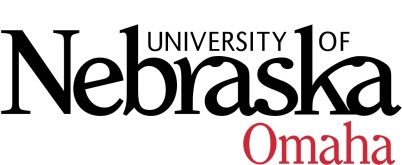 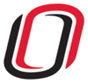 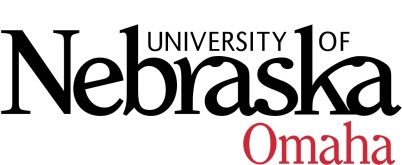 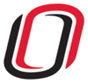 UNIVERSITY OF NEBRASKA AT OMAHAEDUCATIONAL POLICY ADVISORY COMMITTEEMinutesThursday, November 11, 2021CurriculumVote Item:Sports Biomechanics UG minor- APPROVEDRevised Courses – CHEM 4810 Chemistry Internship – revised component from lecture to Internship- APPROVEDBMKI 9910 Doctoral Seminar – updated credits from set 9 credits to variable 1-9 credit hours- APPROVED PENDING EDITSCOMM 8970 Graduate Project – updated component from Lecture to Independent Study- APPROVEDCSCI 8986/4980 Topics in Computer Science – updated credits from variable 1-3 to set credit hours 3-APPROVEDPSYC 4920 Special Topics in Psychology 2 cr hr – updated credit hours from variable 1-3 to set credit hours 2- APPROVED PENDING EDITSNew CoursesPSYC 4910 Special Topics in Psychology 1 cr hr- APPROVED PENDING EDITSPSYC 4930 Special Topics in Psychology 3 cr hr- APPROVED PENDING EDITSTED 8290/COUN 8440 Trauma Informed Education 3 cr hr APPROVEDUBNS 8400 Urban Leadership 3 cr hr APPROVED PENDING EDITSCSCI 2960 Short Topics for Programmers 1 cr hr APPROVEDSOC 8896/4890 Contemporary Topics in Sociology II 2 cr hr- APPROVEDSPED 8260 Dyslexia: Foundations & Science of Reading 3 cr hr APPROVEDSPED 8360 Dyslexia: Languages Essentials 3 cr hr APPROVEDSPED 8660 Dyslexia: Assessment for Instructional Planning 3 cr hr APPROVEDSPED 8690 Dyslexia: Structured Literacy Instruction 3 cr hr APPROVEDSPED 8760 Dyslexia: Practicum 3 cr hr APPROVEDSPED 8790 Dyslexia: Advanced Practicum 3 cr hr APPROVEDSTAT 8730 Advanced Statistical Machine Learning 3 cr hr APPROVED